		Описание курса ФТФ Университета ИТМО / Syllabus of course of Physics and Engineering Department ITMO University1.Название: Методы квантовой химииCourse title: Methods of quantum chemistry2. Лектор:  Роман ПолозковАссистенты: Lecturer: Roman PolozkovAssistants: 3. Краткая аннотация (500-700 символов, на простом и доступном языке):  Курс содержит основные концепции и общие методы компьютерного квантово-механического моделирования наносистем. Практические занятия посвящены применениям современных пакетов программ, таких как “PC GAMESS”, “GAUSSIAN”, “HYPER CHEM”, “QUANTUM-ESPRESSO”, “GPAW”, “MOPACK”, “MERCURY” для моделирования оптимальной геометрии, электронной структуры и оптического отклика периодических и непериодических систем.В частности курс содержит следующие крупные разделы: 1. Моделирование строения многоэлектронных атомов (электронная теория строения атомов, метод Хартри-Фока, атомные орбитали, теория функционала плотности).2. Моделирование молекулярных систем (теория химической связи, приближение Борна-Оппенгеймера, метод валентных связей, метод молекулярных орбиталей).3. Реализация теории функционала плотности для расчета оптимальной геометрии и электронной структуры периодических и непериодических систем.4. Нестационарная теория функционала плотности и ее применение для расчета оптического отклика периодических и непериодических систем. 5. Практические занятия по основным приемам работы с современными пакетами компьютерного квантово-механического моделирования: “PC GAMESS”, “GAUSSIAN”, “HYPER CHEM”, “QUANTUM-ESPRESSO”, “GPAW”, “MOPACK”, “MERCURY”.Short annotation (500-700 characters, in plain and simple language): The course contains the basic concept and general methods of quantum-mechanical modeling of nanosystems. Practical lessons are devoted to the application of modern software packages, such as “PC GAMESS”, “GAUSSIAN”, “HYPER CHEM”, “QUANTUM-ESPRESSO”, “GPAW”, “MOPACK”, “MERCURY” to modeling of the optimum geometry, electronic structure and optical response of periodic and non-periodic systems.In particular, the course can be divided into the following parts:1. Modeling of many-electron atoms structure.2. Modeling of molecular systems.3. Realization of density functional theory for computation of optimal geometry and electronic structures of periodic and non-periodic systems.4. Time-dependent density functional theory and their application to calculation of optical response of periodic and non-periodic systems.5. Practical training on the basic techniques of the modern computer packages of quantum-mechanical modeling: “PC GAMESS”, “GAUSSIAN”, “HYPER CHEM”, “QUANTUM-ESPRESSO”, “GPAW”, “MOPACK”, “MERCURY”.5. Название программы и семестр: Нанофотоника и метаматериалы/Квантовые материалы, второй семестрStudy program and semester: Nanophotonics and metamaterials/ quantum materials, 2nd semester.6. Детальное описание курса с разбиением по лекциям/семинарам/практикам:  Detailed content and structure with sectioning of lectures/seminars: 7. Рекомендованная литература: ОсновнаяK.I. Ramachandran, G. Deepa, K. Namboori. Computational Chemistry and Molecular Modeling. «Springer», 2008.И.М.Ибрагимов, А.Н. Ковшов, Ю.Ф. Назаров. Основы компьютерного моделирования наносистем. Лань. 2010.Л. Цюлике. Квантовая химия. «Мир», М. 1976.Р.Маттук, Фейнмановские диаграммы в проблеме многих тел. «Мир», М. 1969.С. Реймс, Теория многоэлектронных систем, «Мир», М. 1976.G.D. Mahan, Many Particle Physics, 2000.P. Coleman, Introduction to Many-Body Physics, Cambridge University Press, 2015ДополнительнаяI.Lindgren, J.Morrison. Atomic many-body theory. Springer. 1982. A.F.Fetter, J.D.Walecka. Quantum theory of many-particle systems. McGraw Hill Book Company. 1971.Дж. Слэтер. Электронная структура молекул. «Мир», М. 1965 г.H. Bruus, K. Flensberg, Many-body quantum theory in condensed matter physics, 2002Д.Пайнс. Проблема многих тел. «Иностранная литература», М.1963. Теория неоднородного электронного газа. Под ред. С.Лундквиста и Н.Марча. «Мир», М. 1987.Д.Таулес. Квантовая механика систем многих частиц. «Мир», М. 19758. Предварительно пройденные курсы, необходимые для изучения предмета: Course prerequisites: quantum mechanics (standard two-semester course)9. Тип самостоятельных заданий (пожалуйста, приложите также несколько примеров): Assignments (please, attach a couple of examples):  attached.10. Как оценивается успеваемость по курсу:Grading policy:  Final grade is based solely on the final exam. Solution of the homework problems is strongly recommended to be able to solve the problems at the exam.11. Дополнительные комментарии: Additional comments: 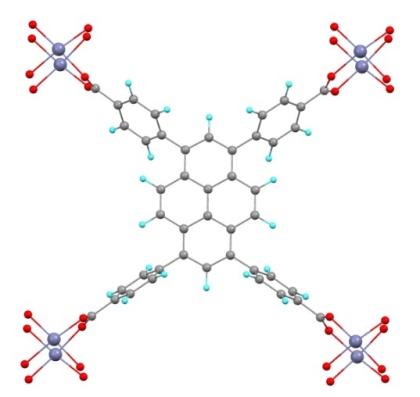 ТемаТип занятий1Введение. Системы невзаимодействующих частицЛекция 2Моделирование строения многоэлектронных атомов (электронная теория строения атомов, метод Хартри-Фока, атомные орбитали, теория функционала плотности).Лекция (3) 3Моделирование молекулярных систем (теория химической связи, приближение Борна-Оппенгеймера, метод валентных связей, метод молекулярных орбиталей).Лекция (4) 4Реализация теории функционала плотности для расчета оптимальной геометрии и электронной структуры периодических и непериодических систем.Лекция (4)5Нестационарная теория функционала плотности и ее применение для расчета оптического отклика периодических и непериодических систем.Лекция (4)6Практические занятия по основным приемам работы с современными пакетами компьютерного квантово-механического моделирования: “PC GAMESS”, “GAUSSIAN”, “HYPER CHEM”, “QUANTUM-ESPRESSO”, “GPAW”, “MOPACK”, “MERCURY”.Cеминар(16)TopicClass type1Introduction. Systems of independent particles: bosons and fermions, and their statistic.Lecture2Modeling of many-electron atoms structure.Lecture(3)3Modeling of molecular systemsLecture(4)4Realization of density functional theory for computation of optimal geometry and electronic structures of periodic and non-periodic systems.Lecture(4)5Time-dependent density functional theory and their application to calculation of optical response of periodic and non-periodic systems.Lecture(4) 6Practical training on the basic techniques of the modern computer packages of quantum-mechanical modeling: “PC GAMESS”, “GAUSSIAN”, “HYPER CHEM”, “QUANTUM-ESPRESSO”, “GPAW”, “MOPACK”, “MERCURY”.Seminar(16)